NATIONAL ASSEMBLY QUESTION FOR WRITTEN REPLYQUESTION NUMBER: 1731DATE OF PUBLICATION:   2 SEPTEMBER 2016Ms V van Dyk (DA) to ask the Minister of Communications:(a) How many applications for community radio stations are currently being reviewed and (b) what are the names of the radio stations currently being reviewed in each province?										NW2038E___________________________________________________________________REPLY: MINISTER OF COMMUNICATIONSIndependent Communications Authority of South Africa (ICASA)There are twenty two (22) applications for community radio stations currently being reviewed by ICASA.The names of the radio stations and the provinces in which they are located are detailed below:Media Development and Diversity Agency (MDDA)The MDDA is currently reviewing 9 community broadcasting project applications (8 radio & 1 television) for consideration and approval.The names of the radio stations currently being reviewed in each province are outlined in the table below:MR NN MUNZHELELEDIRECTOR GENERAL [ACTING]DEPARTMENT OF COMMUNICATIONSDATE:MS AF MUTHAMBI (MP)MINISTER OF COMMUNICATIONSDATE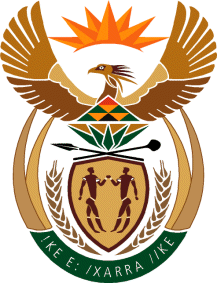 MINISTRY: COMMUNICATIONS
REPUBLIC OF SOUTH AFRICAPrivate Bag X 745, Pretoria, 0001, Tel: +27 12 473 0164   Fax: +27 12 473 0585Tshedimosetso House,1035 Francis Baard Street, Tshedimosetso House, Pretoria, 1000Name of the station Status Province Engcobo Community RadioPending Eastern CapeUbuntu Community RadioPending Eastern Cape Areka FMGranted but not issued Free StateKotulo FMGranted but not issued Free State Poort FMGranted but not issuedGauteng Sondela Broadcasting Service Granted but not issuedGautengVosloorus Community Radio Pending GautengIntokozo Yeningizimu Radio Granted but not issuedKwa Zulu Natal KNI Radio Granted but not issuedKwa Zulu Natal Radio Drakensberg Granted but not issuedKwa Zulu Natal Rock of Ages Christian Radio Granted but not issuedKwa Zulu NatalKingdom  FMPending LimpopoLegae FMPending LimpopoMatlala Community Radio Pending LimpopoMalebogo Community Radio Pending LimpopoNzhelele FMPending LimpopoSavannah Pending LimpopoEnhlanzeni Media Trust Pending MpumalangaBodumedi FMGranted but not issuedNorth WestBokone Bophirima Pending North West Stile FMGranted but not issuedWestern CapeWestern Cape FMPending Western CapeMedia TypeProject NameProvinceCommunity Radio(New)Westside  FMGautengCommunity Radio (New)Sefako Makgatho University FM (Radio MEDUNSA)GautengCommunity Radio(New)Waterberg StereoLimpopoCommunity Radio(New)Bojanala FMNorth WestCommunity Radio(New)Radio MatatieleEastern CapeCommunity Radio(New)Pongola FMKwazulu NatalCommunity Radio(New)Ekasi FMMpumalangaCommunity Radio(Strengthening)1 KZN TelevisionKwazulu NatalCommunity Radio(New)InakekeloMpumalanga